KAPLANOVA 1931/1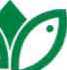 148 00 PRAHA 11 - CHODOVTEL: 283 069 242FAX: 283 069 241ID DS: DKKDKDJ
aopkcr@nature.czč. smlouvy: 00340/SOPK/21Česká republika - Agentura ochrany přírody a krajiny České republikyse sídlem: Kaplanova 1931/1, 148 00 PrahaIČO: 62933591zastoupená: RNDr. František Pele, jednatelna straně jedné (dále jen „Účastník 1“)aVZD INVEST s.r.ose sídlem: Kpt. Nálepky 2332, 530 02 Pardubice - Zelené předměstíIČO: 26954834zapsaná v obchodním rejstříku vedeném Krajským soudem v Hradci Králové pod sp. zn. C 26566zastoupený: Ing. Kateřinou Peškovouna straně druhé (dále jen „Účastník 2“)(Účastník 1 a Účastník 2 společně dále též „Smluvní strany“)VZHLEDEM K TOMU, ŽE:mezi Smluvními stranami byla dne 16. 10. 2017 uzavřena smlouva o dílo č. 13256/SOPK/17 jejímž předmětem je výkon technického dozoru stavebníka (TDS) nad prováděním stavby „Rekonstrukce vodního díla v PP Uherčická louka“ v celkové hodnotě 139 150,- Kč vč. DPH (dále jen „Smlouva“).Účastník 2 provedl plnění díla v souladu se Smlouvou ke dni 20. 11. 2019 a dne 4. 12. 2019 vystavil fakturu č. 1912244 na částku 139 150,- Kč vč. DPH se splatností do 3. 1. 2020.Účastník 1 fakturu č. 1912244 řádně zaplatil dne 5. 12. 2019 (zasláno bankovním převodem na číslo účtu banky Účastníka 2 uvedeném v čl. I. Smlouvy);Dne 25. 4. 2018 došlo ke zveřejnění Smlouvy v registru smluv dle ustanovení § 2 odst. 1 zákona č. 340/2015 Sb., o registru smluv, ve znění pozdějších předpisů (dále jen „zákon o registru smluv“), nejednalo se však o řádné zveřejnění vzhledem ktomu, že Smlouva nebyla zveřejněna ve lhůtě 3 měsíců ode dne jejího podpisu, tj. Smlouva nenabyla účinnosti.V důsledku skutečnosti uvedené pod písm. (D) vznikla Účastníku 1 peněžitá pohledávka vůči Účastníku 2 na vydání bezdůvodného obohacení ve výši 139 150,- Kč vč. DPH (dále jen „Pohledávka 1“), kterou uplatňuje vůči Účastníku 2;v důsledku skutečnosti uvedené pod písm. (D) vznikla Účastníku 2 pohledávka vůči Účastníku 1 na vydání bezdůvodného obohacení ve výši 139 150,- Kč vč. DPH (dále jen „Pohledávka 2“), kterou uplatňuje vůči Účastníku 1dohodly se Smluvní strany na uzavření tétoDohody o vypořádání bezdůvodného obohacení(dále jen „Dohoda“)Započtení pohledávekNa základě této Dohody Účastník 1 a Účastník 2 vypořádávají vzájemná bezdůvodná obohacení podle písm. (E) a (F). Účastník 1 a Účastník 2 tímto sjednávají započtení Pohledávky 1 a Pohledávky 2. Započtením pohledávek dle této Dohody Pohledávka 1 a Pohledávka 2 v celém rozsahu zanikají.Účastník 1 a Účastník 2 prohlašují, že vzájemná práva a povinnosti Smluvních stran vyplývající ze Smlouvy jsou tímto zcela vypořádány. Obě Smluvní strany se současně zavazují neuplatňovat vůči sobě další dodatečná plnění plynoucí z titulu Smlouvy.Závěrečná ustanoveníPrávní vztahy založené touto Dohodou se řídí právním řádem České republiky.Pokud kterékoliv ustanovení této Dohody nebo jeho část bude neplatné či nevynutitelné, stane se neplatným či nevynutitelným, bude shledáno neplatným či nevynutitelným soudem či jiným příslušným orgánem, tato neplatnost či nevynutitelnost nebude mít vliv na platnost či vynutitelnost ostatních ustanovení této Dohody nebo jejich částí.Tuto Dohodu lze měnit, doplňovat a upřesňovat pouze oboustranně odsouhlasenými, písemnými a průběžně číslovanými dodatky, podepsanými oprávněnými zástupci obou Smluvních stran, které musí být obsaženy na téže listině.Tato Dohoda nabývá platnosti a účinnosti dnem podpisu poslední smluvní strany a účinnosti dnem uveřejnění v registru smluv podle zákona o registru smluv. Podléhá-li však tato Dohoda povinnosti uveřejnění prostřednictvím registru smluv podle zákona o registru smluv, nenabude účinnosti dříve, než dnem jejího uveřejnění. Smluvní strany se budou vzájemně o nabytí účinnosti Dohody neprodleně informovat.Tato Dohoda je vyhotovena ve dvou stejnopisech, z nichž každá Smluvní strana obdrží jeden stejnopis. Každý stejnopis má právní sílu originálu.Smluvní strany prohlašují, že si tuto Dohodu přečetli, že vyjadřuje jejich pravou a svobodnou vůli, na důkaz čehož níže připojují své vlastnoruční podpisy.Nedílnou součástí této Dohody jsou následující přílohy:Příloha č. 1 - Smlouva č. 13256/SOPK/17 ze dne 16. 10. 2017 včetně přílohy č. 1Příloha č. 2- Faktura č. 1912244ředitel AOPKAgentura ochrany přírody a krajiny ČRKaolanova 1931/1
148 00 Praha 11 - Chodov
-1-Číslo smlouvy: 13256/SOPK/17Dotační titul:PŘÍKAZNÍ SMLOUVAO ZAJIŠTĚNÍ TECHNICKÉHO DOZORU STAVEBNÍKAUZAVŘENÁ DLE USTANOVENÍ § 2430 A NÁSL. ZÁK. Č. 89/2012 SB., OBČANSKÉHO
ZÁKONÍKU, VE ZNĚNÍ POZDĚJŠÍCH PŘEDPISŮI. Smluvní strany1.1 Příkazce(dále jen „příkazce”)1 2 PříkazníkVZD INVEST s.r.o.Sídlo: kpt. Nálepky 2332, 530 02 PardubiceZastoupená: ing. Kateřina PeškováIČO:	26954834DIČ:	CZ26954834Bankovní spojení: MONETA Money bank, a.s.Číslo účtu:	Telefon:	(dále jen „příkazník”)II. Předmět smlouvyPříkazník se zavazuje, že v rozsahu dohodnutém v této smlouvě a za podmínek v ní uvedených, pro příkazce vykoná technický dozor stavebníka (dále též „TDS“) nad prováděním stavby “Rekonstrukce vodního díla v PP Uherčická louka““ (dále jen „stavba“).Příkazce se zavazuje, že za vykonání ujednaných činností zaplatí příkazníkovi odměnu ve výši ujednané v této smlouvě.Příkazce tímto uděluje příkazníkovi plnou moc ke všem právním úkonům, které bude příkazník jménem a na účet příkazce vykonávat na základě této smlouvy, příkazník tuto plnou moc přijímá.Příkazník se zavazuje při výkonu činnosti podle této smlouvy postupovat poctivě, pečlivě a s odbornou péčí, jak je vymezena v § 5 odst. 1 občanského zákoníku, s použitím každého prostředku, kterého vyžaduje povaha obstarávané záležitosti, podle pokynů příkazce a v souladu s jeho zájmy, které jsou příkazníkovi známy. Příkazník je povinen bezodkladně příkazci sdělovat všechny příkazníkem zjištěné skutečnosti, které by mohly ovlivnit či změnit pokyny či jemu známé zájmy příkazce. Příkazník se při plnění předmětu této smlouvy bude řídit pokyny příkazce. Od příkazcových pokynů se příkazník může odchýlit, pokud to je nezbytné v zájmu příkazce a pokud nemůže včas obdržet jeho souhlas. Obdrží-li příkazník od příkazce pokyn zřejmě nesprávný, upozorní ho na to a splní takový pokyn jen tehdy, když na něm příkazce trvá.Zároveň tímto příkazce dává příkazníkovi souhlas ke vstupu v běžné pracovní době do předmětných objektů a na pozemky, na nichž má být stavba prováděna a k nimž má příkazce příslušnost hospodařit ve smyslu zákona č. 219/2000 Sb., o majetku České republiky a jejím vystupování v právních vztazích, v platném znění, za účelem plnění předmětu smlouvyllI. Rozsah a obsah předmětu výkonu příkazníka v oblasti TDSVýkon činnosti příkazníka bude prováděn v souladu se zákonem č. 183/2006 Sb., o územním plánování a stavebním řádu (stavební zákon) ve znění pozdějších předpisů.Příkazník zajišťuje kontrolní dny provádění stavby a běžnou kontrolu i mimo tyto dny. Na závěr zajistí převzetí dokončeného díla od zhotovitele stavby včetně patřičných dokladů a zajistí úspěšnou kolaudaci, respektive závěrečnou kontrolní prohlídku stavby od stavebního úřadu, máti být provedena.Příkazník bude prokazatelně na stavbě přítomen 2x týdně, a to dle potřeby zhotovitele stavby na jeho výzvu, zvláště před zakrytím hotových částí díla, což fotograficky zdokumentuje a předá příkazci na CD/DVD nosiči. Jednotlivé fotografie budou elektronicky označeny textem, ze kterého bude jasné, o kterou část stavby a který den se jedná.Příkazník rovněž zajišťuje fotodokumentaci, kterou týdně zasílá v emailové podobě příkazci a na závěr předá příkazci všechny důležité fotografie ve dvojím provedení na CD/DVD či jiném odpovídajícím datovém nosiči. Fotodokumentace začíná dnem předání staveniště zvláště zachycením místa stavby a rovněž objektů a pozemků, které by mohly být stavební činností zasaženy. Fotodokumentace končí dnem vydání kolaudačního souhlasu, respektive závěrečnou kontrolní prohlídkou stavby od stavebního úřadu, má-li být provedena.Ve spoluprácí s příkazcem, projektantem a zhotovitelem stavby příkazník průběžně sleduje aktuálnost projektové dokumentace, včetně případných změn a dodatků v průběhu realizace stavby.Ve spolupráci s příkazcem příkazník ověřuje provádění stavby dle rozpočtu stavby, a to na základě fyzického plněni a ve vztahu k projektové dokumentaci.Příkazník má dále tyto povinnosti:sledovat průběh stavebních prací, dodržování projektované kvality a soulad s projektovou dokumentací, technickými normami, právními předpisy a rozhodnutími příslušných orgánů státní správy,kontrolovat plnění průběhu realizace stavby ve vztahu k harmonogramu stavby, koordinovat a kontrolovat stavební připravenosti a předáváni jednotlivých pracovišť,svolávat a být přítomen kontrolním dnům stavby za účasti příkazce, zhotovitele stavby a projektanta - 1x týdně, případně dle aktuální potřeby častěji,pořizovat zápisy z kontrolních dnů stavby a rozesílat je v elektronické (emailové) podobě ke kontrole a následně k podpisům pověřené osobě příkazce, zhotoviteli stavby a autorskému dozoru projektanta,provádět zápisy do stavebního deníku a sledovat jeho vedení,zajistit vydání kolaudačního souhlasu a rozhodnutí o schválení aktualizovaného manipulačního řádu /vč. zajištění závěrečné kontrolní prohlídku stavby/ na stavebním úřadě, včetně kompletace předepsaných dokladů z přejímacího řízení stavby a návrhů na odstranění případných kolaudačních závad a nedodělků,vyhotovit soupis případných vad a nedodělků a kontrolovat jejich odstranění.Součástí kontrolních dnů bude kontrola případných projektových změn, postupu výstavby a prostavěnosti.Příkazník má právo nepřijmout práci či dodávku, která nebude odpovídat projektové dokumentaci, popřípadě má právo dát zhotoviteli stavby pokyn k zastavení takových prací a dodávek v jejich průběhu a upozornit zhotovitele stavby zápisem ve stavebním deníku, že tyto práce a dodávky nebudou převzaty. Příkazník má právo po předchozí písemné žádosti příkazce kdykoliv bude podle jeho názoru nezbytné nebo rozumné, zajistit zvláštní kontrolu nebo zkoušku díla třetí stranou (na náklady příkazce), aby se zjistilo dodržování projektové dokumentace, ať bylo zkoušené dílo či jeho část vyrobeno, instalováno nebo dokončeno, $i nikoliv.Příkazník je povinen dbát na to, aby provedení stavby bylo za cenu stanovenou smlouvou o dílo se zhotovitelem resp. činit v rozsahu své činnosti dle této smlouvy taková opatření, aby tato cena nebyla překročena.Příkazce zmocňuje následující osoby k upřesňování technických požadavků pří realizaci díla:Mgr. Zdeněk Vogl (mob.:), pracovníka AOPK ČRIng Petr Koutný (tel., mob.:), pracovníka AOPK ČR - RP Jižní MoravaIng. Pavel Trnka (tel.:, mob.:), pracovníka AOPK ČR.Podklady pro výkon činnostiPříkazník se při plnění předmětu této smlouvy bude řídit výchozími podklady pro výkon TDS,kterými jsou:a) realizační projekt „Rekonstrukce vodního díla v PP Uherčická louka““ a položkový rozpočet vytvořený projektantem v souladu s vyhláškou č. 169/2016 Sb., vytvořený projektantem Ing. Jaromírem Parolkem, projektové práce - stavby vodního hospodářství a krajinného inženýrství, 669 02 Znojmo, Popice 27, v červenci 2016.případná další projektová a rozpočtová dokumentace stavby předaná příkazníkovi,smlouva o dílo uzavřená mezi příkazcem a zhotovitelem stavby,harmonogram prací od zhotovitele stavby,případné dodatky smlouvy o dílo, rozhodnutí či stanoviska příslušných orgánů státní správy.Podpisem této smlouvy příkazník potvrzuje, že byi s výchozími podklady dle čl. 4.1 smlouvy seznámen.Výchozí podklady budou příkazníkovi zapůjčeny po dobu provádění stavby. Dokumentace o průběhu provádění stavby bude ukládána u příkazníka a po ukončení prováděni stavby předána příkazci.Doba a místo plnění.1   Výkon činnosti příkazníka podle této smlouvy začíná předáním staveniště zhotoviteli stavby aprobíhá po celou dobu realizace stavby, až do jejího dokončení a předání příkazci, příp. odstranění všech vad a nedodělků ze strany zhotovitele stavby. O datu předání staveniště bude příkazce příkazníka předem informovat e-mailem. Zahájení stavby se předpokládá v listopadu 2017. Ukončení stavby se předpokládá do 30.4. 2018.V průběhu realizace stavby může docházet k přerušení stavební činnosti; po tuto dobu bude omezena nebo úplně pozastavena i činnost příkazníka. Posunutí termínu zahájení výkonu činnosti příkazníka, omezení činnosti, pozastavení ani prodloužení doby realizace stavby nezakládá žádný nárok příkazníka na dodatečnou odměnu nebo zvýšené náklady, stejně jako nedodržení termínu přepokládaného ukončení realizace stavby.Činnost příkazníka dle této smlouvy bude ukončena po splnění všech následujících podmínek:úspěšné protokolární předání stavby, příp. odstranění všech vad a nedodělků uvedených v předávacím protokolu; a zároveňvydání kolaudačního souhlasu a schválení aktualizace manipulačního řádu vodoprávním úřadem, případně zajištění a provedení závěrečné kontrolní prohlídky od stavebního úřadu,splnění všech povinností a činností příkazníka ze smlouvy vyplývajících.Po ukončení činnosti podle této smlouvy je příkazník bez zbytečného odkladu, nejpozději však do 10 dnů, povinen předat příkazci veškeré podklady a dokumenty, ktéré v souvislosti s výkonem činnosti dle smlouvy obdržel.Místem výkonu činností TDS pozemky na p. č.: 155/1, 155/2, 155/3, 155/4, 155/5, 155/6, 156, 159/2, 159/3, 159/4, 161, 162, 309 a 310 v k.ú. Uherčice u Znojma, okres Znojmo, Jihomoravský kraj.Odměna a platební podmínky1 Příkazce poskytne příkazníkovi za výkon činnosti TDS dle této smlouvy odměnu ve výši:Cena bez DPH:	115 000,-KčDPH 21%:	24 150,-KčCena s DPH:	139 150,-KčPříkazník je plátcem DPH.Odměna dle bodu 6.1 zahrnuje všechny činnosti příkazníka podle této smlouvy a je stanovena jako nejvýše přípustná. Její zvýšení je možné jen při změně zákonné sazby DPH. Za podmínek uvedených ve smlouvě či dle zákona může být odměna snížena.V odměně jsou zahrnuty veškeré náklady příkazníka spojené s plněním této smlouvy, tedy včetně fotodokumentace, cestovních výdajů, rozmnožování dokumentace, nákladů na média apod.Provedené práce a činnosti budou placeny po zajištění kolaudačního souhlasu dle daňových dokladů se splatností 30 dnů od doručení na adresu sídla příkazce. Daňové doklady musí být dodány ve dvojím originálním provedeni a musí být podepsány a orazítkovány osobou oprávněnou jednat za příkazníka nebo jejím zástupcem.Příkazce může daňové doklady vrátit do data jejich splatnosti, pokud obsahuji nesprávné nebo neúplné náležitosti či údaje. Lhůta splatnosti pak začíná běžet od doručení bezvadného daňového dokladu.Daňový doklad musí mít kromě náležitostí stanovených v § 29 zákona č. 235/2004 Sb., o dani z přidané hodnoty, v platném znění, tyto náležitosti: označení daňového dokladu a jeho číslo; číslo smlouvy a den jejího uzavření; označení banky příkazníka včetně identifikátoru a čísla účtu, na který má být úhrada provedena; konečnou částku s položkovým rozpočtem; den odeslání dokladu a lhůtu splatnosti.Strany se dohodly, že za výkon činnosti podle této smlouvy nebudou příkazníkem vystavovány zálohové daňové doklady.Výpověď závazkuZávazek může kterákoliv strana vypovědět pouze za podmínek stanovených občanským zákoníkem nebo touto smlouvou.Příkazce může příkaz odvolat kdykoliv, z jakéhokoliv důvodu nebo bez uvedení důvodu. Odvolání příkazu příkazcem musí být písemně oznámeno druhé smluvní straně. Odvolání příkazu je účinné dnem doručení písemného odvolání druhé smluvní straně.3 Příkazník může příkaz vypovědět nejdříve ke konci měsíce následujícího po měsíci, v němž byla písemná výpověď doručena příkazci a může tak učinit pouze z následujících důvodů:příkazce závažným způsobem poruší některou povinnost*, uvedenou v této smlouvě, přičemž nesjedná nápravu ani v přiměřené lhůtě po vyzvání příkazníkem;příkazce je v prodlení s úhradou faktury po dobu delší než dva měsíce.V případě odvolání příkazu příkazcem vyfakturuje příkazník příkazci skutečně provedené práce a činnosti odsouhlasené objednatelem, a to ke dni odvolání. Práce a činnosti budou prokázané písemnými zápisy či grafickými dokumenty.Ve všech případech ukončení závazku je příkazník povinen učinit všechny nezbytné úkony, jejichž neprovedením by příkazci hrozila újma.Ve všech případech ukončení závazku zaniká současně i plná moc udělená příkazníkovi.Vlil. Odpovědnost příkazníka za škoduPříkazník odpovídá za veškerou škodu, kterou způsobí on sám nebo osoby, které použije k plnění předmětu smlouvy a které vzniknou následkem chybného plnění příkazu podle této smlouvy.Příkazník je příkazci v souladu s touto smlouvou odpovědný za škodu způsobenou vadným vykonáním nebo nevykonáním sjednaných činností a neposkytnutím sjednaných služeb.Povinnost mlčenlivostiPříkazník je povinen zachovávat mlčenlivost o všech skutečnostech, které nejsou veřejně dostupné a které mu příkazce sdělil nebo o nichž se jinak dozvěděl v souvislosti s touto smlouvou a jejím plněním a které se týkají činnosti příkazce.Příkazník ani jeho subdodavatelé nezveřejní ani jiným způsobem nepoužijí dokumentaci, jakoukoliv její část, fotodokumentaci ani jakýkoliv jiný záznam z průběhu realizace stavby, nebo vzniklý s její souvislostí, bez výslovného písemného svolení příkazce.SankceZa porušení povinností uvedených v čí. 3.3, 3.4, nebo 3.7 smlouvy je příkazník povinen zaplatit příkazci smluvní pokutu ve výši 500 Kč za každý případ takového porušení.Pokud nebudou předány doklady v termínu dle čl. 5.4 smlouvy, je příkazník povinen zaplatit příkazci smluvní pokutu ve výši 300,- Kč za každý den prodlení.Za porušení povinností uvedených v čl. IX. je příkazník povinen zaplatit příkazci smluvní pokutu 10.000,- Kč za každý případ takového porušení.V případě prodlení příkazce s placením vyúčtování je příkazce povinen zaplatit příkazníkovi úrok z prodlení z nezaplacené částky v zákonné výši.Ustanoveními o smluvní pokutě není dotčen nárok oprávněného požadovat náhradu škody v plném rozsahu.Závěrečná ustanoveníTuto smlouvu je možno měnit a doplňovat pouze písemnými a očíslovanými smluvními dodatky.Odmítne-li smluvní strana, jež je adresátem doručení, převzít oznámení o úkonu druhé smluvní strany, považuje se oznámení za doručené dnem odmítnutí. V případě, zeje oznámení o úkonu zasíláno poštou, považuje se za den doručení třetí den po podání oznámení k poštovní přepravě.Právní vztahy neupravené v této smlouvě se řídí příslušnými ustanoveními zákona č. 89/2012 Sb., občanského zákoníku.Příkazník bere na vědomí, že tato smlouva může podléhat povinnosti jejího uveřejnění podle zákona č. 340/2015 Sb., o zvláštních podmínkách účinnosti některých smluv, uveřejňování těchto smluv a o registru smluv (zákon o registru smluv), zákona č. 134/2016 Sb., o zadávání veřejných zakázek, ve znění pozdějších předpisů a/nebo jejího zpřístupnění podle zákona č. 106/1999 Sb., o svobodném přístupu k informacím, ve znění pozdějších předpisů a tímto s uveřejněním či zpřístupněním podle výše uvedených právních předpisů souhlasí.Tato smlouva je sepsána v 3 vyhotoveních, z nichž 2 obdrží příkazce a 1 příkazník.Smluvní strany po přečtení smlouvy prohlašují, že souhlasí s jejím obsahem, že byla sepsána na základě jejich svobodné a pravé vůle, že nebyla sjednána v tísni ani za nápadně nevýhodných podmínek.Smlouva nabývá platnosti podpisem obou smluvních stran.Smlouva nabývá účinnosti dnem nabytí účinnosti smlouvy o dílo uzavřené mezi příkazcem a zhotovitelem stavby.Nedílnou součástí smlouvy jsou následující přílohy:Příloha č. 1 - kopie osvědčení o autorizaci či živnostenského oprávnění či výpisu z obchodního rejstříkuV Pardubicích dne 9.10.2017. Ing. Kateřina PeškováVZD INVESTs.r.o.Tento výpis 2 veřejných rejstříků elektronicky podepsal "Krajský soud v Hradci Králové [IČ 00215716]" dne 28.8.2017 v 14:06:43. EPVid:rejn/9t/9bqBiuGphigUqAVýpisz obchodního rejstříku, vedeného Krajským soudem v Hradci Králové oddíl C, vložka 26566Ostatní skutečnosti:Obchodní korporace se podřídila zákonu jako celku postupem podle § 777 odst.5 zákona č. 90/2012 Sb., o obchodních společnostech a družstvech.Údaje platné ke dni: 28. srpna 2017 06:18FAKTURA - DANOVY DOKLAD č. 1912244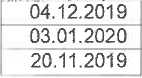 172043576 0600Fakturujeme Vám na základě smlouvy příkazní č. 13256/SOPK/17 za vykonaný technický dozor stavebníka na stavbě: Rekonstrukce vodního díla v PP Uherčická louka.Vystavil:VZDINVEST	®obchodní rejstřík vedený Krajským soudem v Hradci Králové oddíl C, vložka 26566Dovolujeme si Vás upozornit, že v případě nedodržení data splatnosti uvedeného na faktuře Vám budeme účtovat úrok z prodlení v dohodnuté, resp. zákonné výši a smluvní pokutu (byla-li sjednána).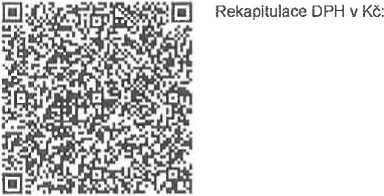 Razítko:Česká republika -Agentura ochrany přírody a krajiny České republikySídlo:Kaplanova 1931/1, 148 00 Praha 11 - ChodovZastoupená:ÍČO:RNDr. Františkem Pelcem629 335 91DIČ:Neplátce DPHBankovní spojení:ČNB Praha,	Číslo účtu:	18228011/0710Telefon:283 069 111Datum vzniku a zápisu: 20. ledna 2005Datum vzniku a zápisu: 20. ledna 2005Spisová značka:C 26566 vedená u Krajského soudu v Hradci KrálovéObchodní firma:VZD INVEST s.r.o.Sídlo:Pardubice - Zelené předměstí, Kpt. Nálepky 2332, PSČ 53002Identifikační číslo:269 54 834Právní forma:Společnost s ručením omezenýmPředmět podnikání:projektová činnost ve výstavběprovádění staveb, jejich změn a odstraňováníprovádění staveb, jejich změn a odstraňováníVýroba, obchod a služby neuvedené v přílohách 1 až 3 živnostenského zákonaVýroba, obchod a služby neuvedené v přílohách 1 až 3 živnostenského zákonaStatutární orgán: jednatel:Ing. KATEŘINA PEŠKOVÁ, dat. nar. xxx kpt. Nálepky 2332, Zelené Předměstí, 530 02 Pardubice Den vzniku funkce: 29. srpna 2007Počet členů:1Způsob jednání:Jednatel zastupuje společnost samostatně ve všech záležitostech.Společníci:Společník:Ing. KATEŘINA PEŠKOVÁ, dat. narxxx kpt. Nálepky 2332, Zelené Předměstí, 530 02 PardubicePodíl:Vklad: 200 000,- Kč Splaceno: 200 000,- KčObchodní podíl: 100% Druh podílu: základníKmenový list: nebyl vydánZákladní kapitál:200 000,- Kč0,000%0,000,0010%0,000,000,0015%0,000,00115000,0021%24 150,00139 150,00SoučetCELKEM K ÚHRADĚ115000,00	24150,00	139 150,00139 150,00